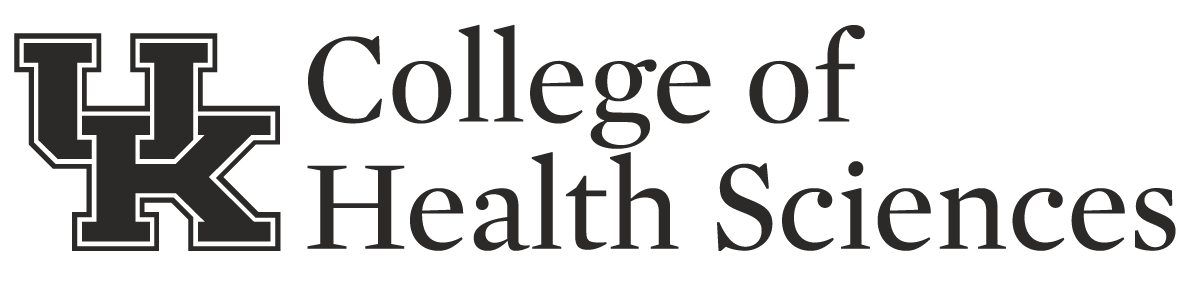 I (print name) ___________________________________ have participated in a research study.  By signing below, I understand I will be compensated $________ for my participation in this study.Participant’s Signature: _______________________________________ Date: _________________Participant’s Mailing Address (please print):Street: ______________________________________________________Apt # ________________
City: _________________________________________ State: ____________ Zip: ______________Email address (if payments will add up to $100 in one year) __________________________________****No W9 is needed – Business office will forward an email from Payment Works  – a free service for participant to register as a vendor and update information as it changes.  This will be required for payment by check. ****Account #: 	          				Research Study: __________________________		Principal Investigator Signature: _____________________________________________________Business Office Signature: __________________________________________________________